Фотоотчет о ходе выполнения работ по благоустройству общественной территории в микрорайоне «Береговая зона»Ход выполнения работХод выполнения работДо начала работДо начала работ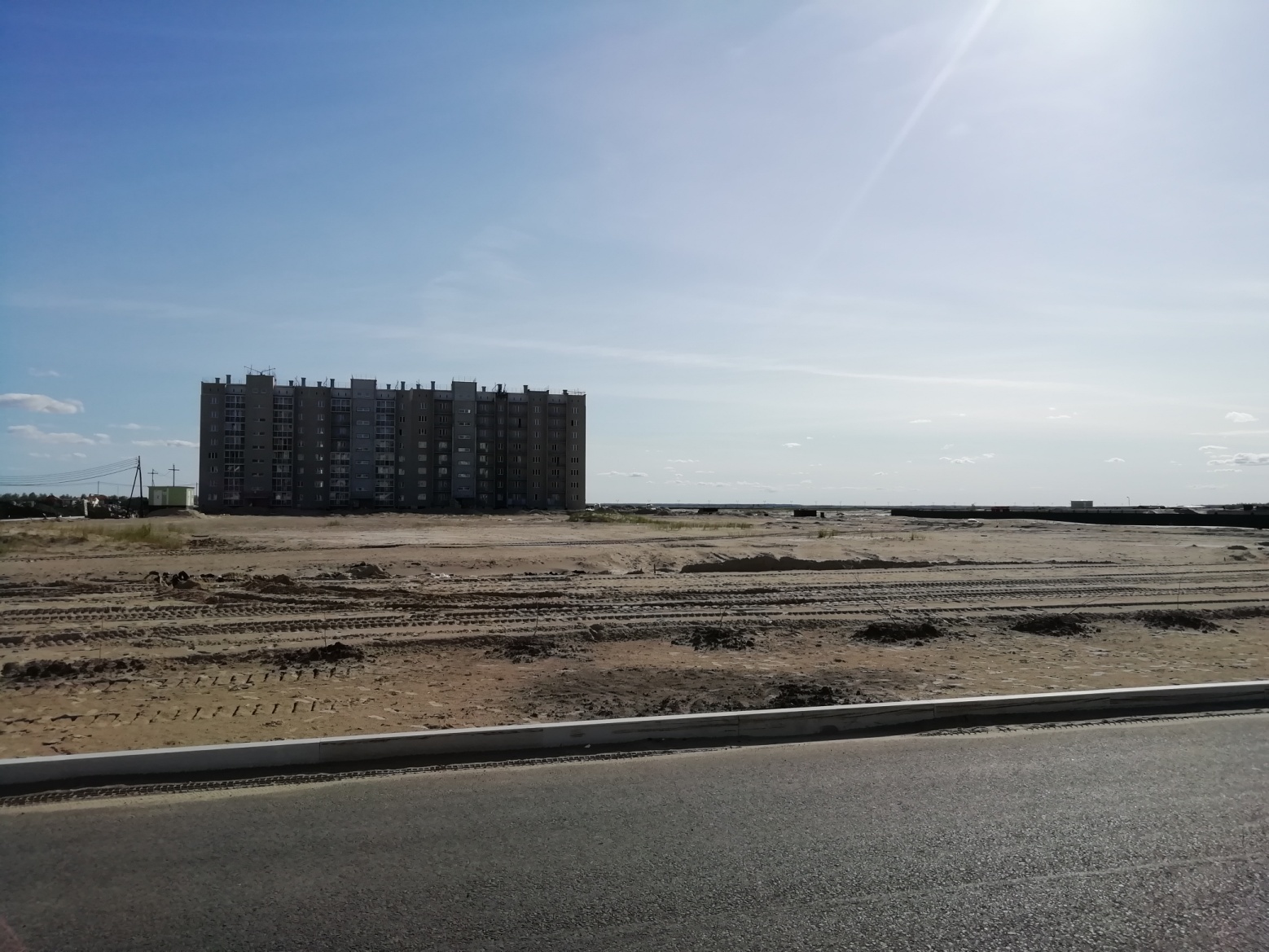 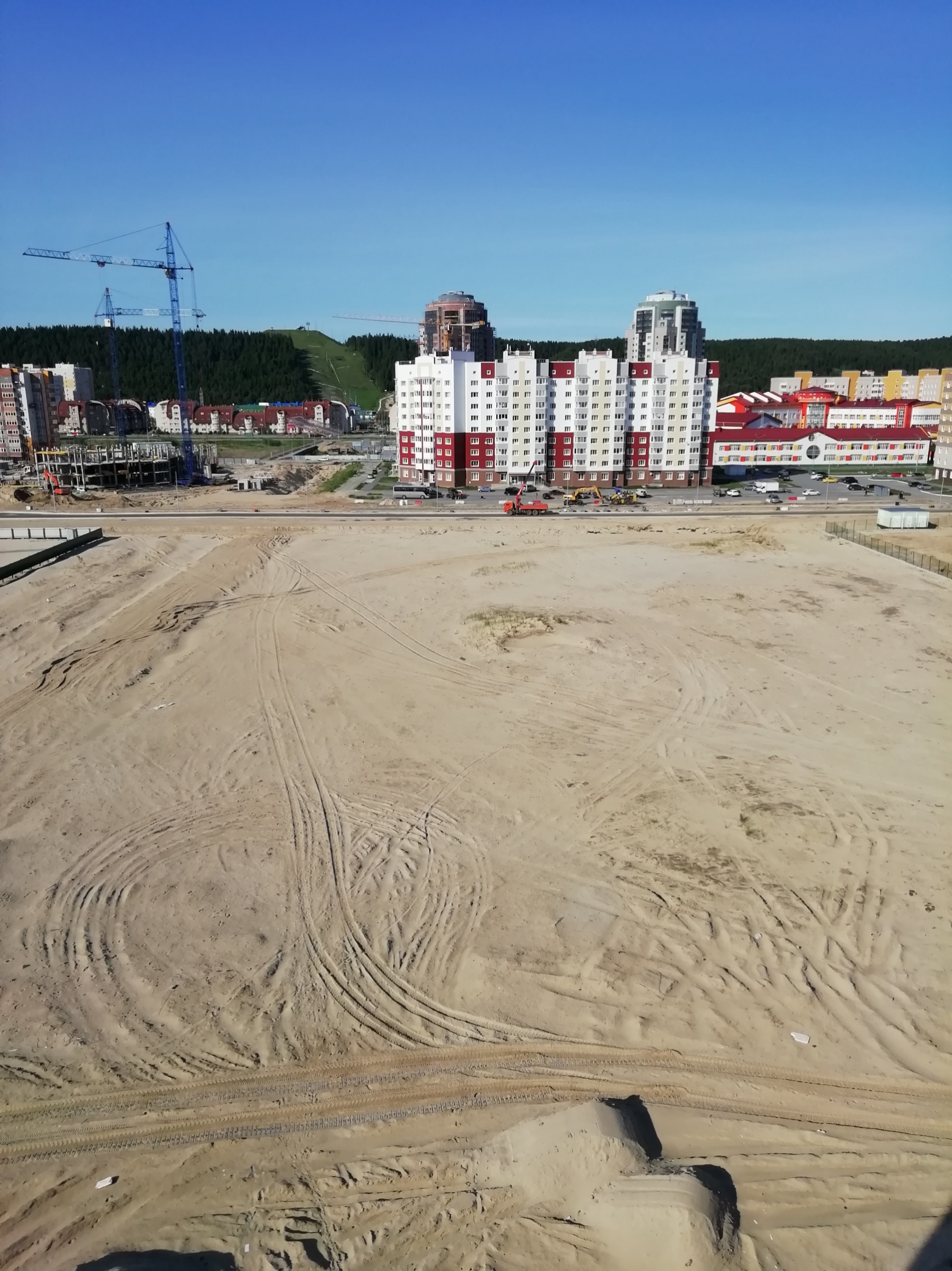 Ход работ - 29.07.2020Ход работ - 29.07.2020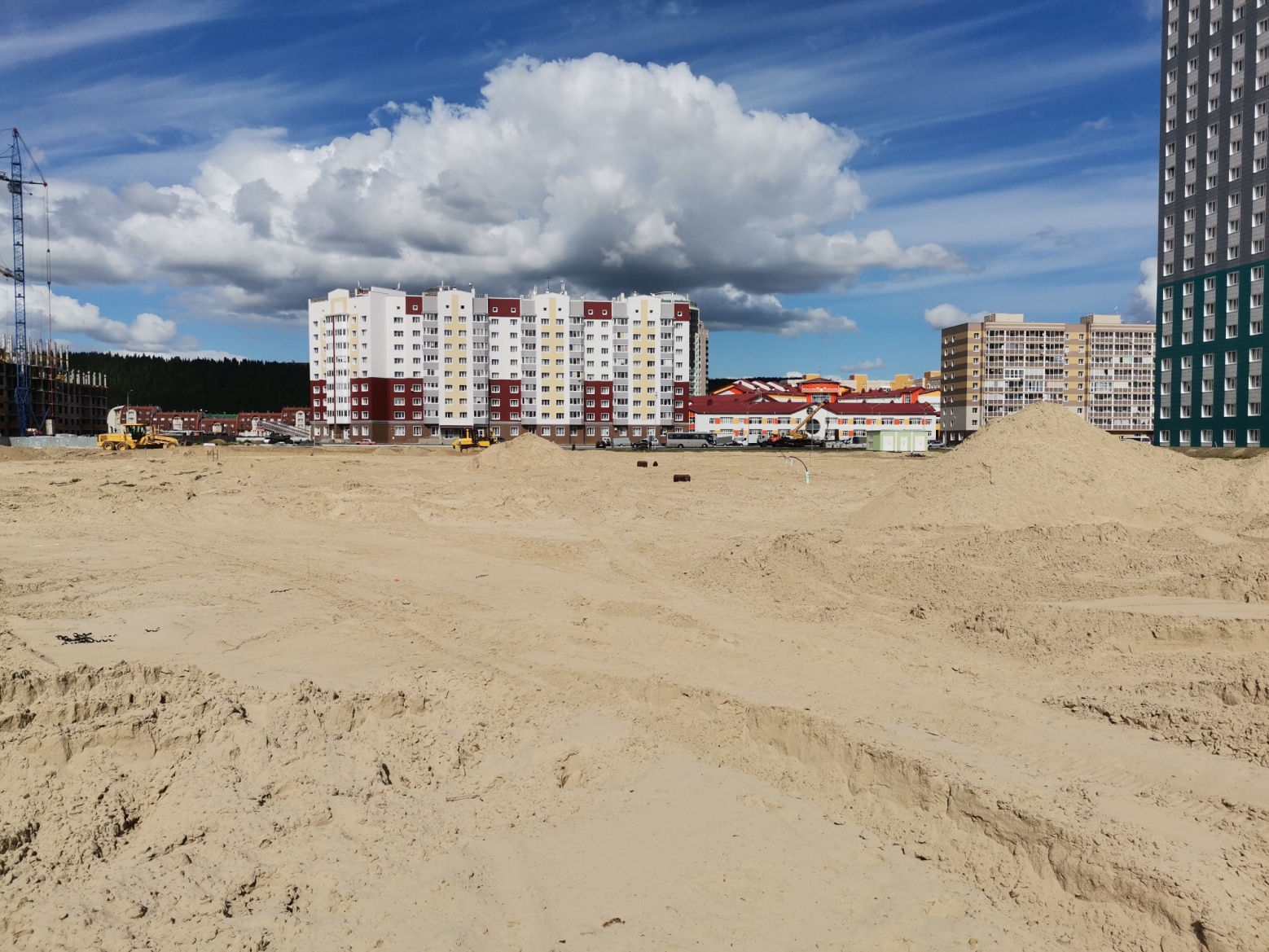 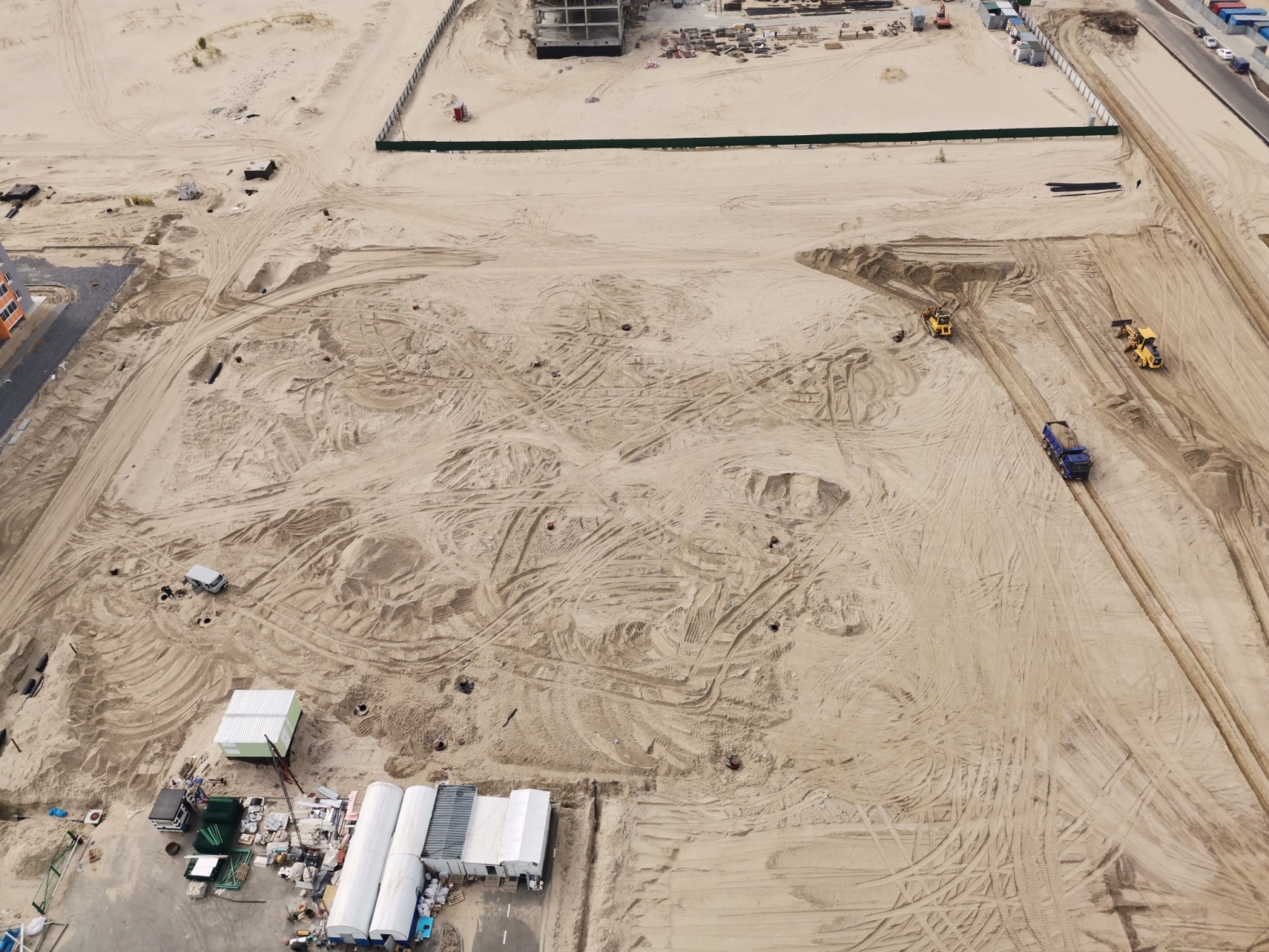 04.09.202004.09.2020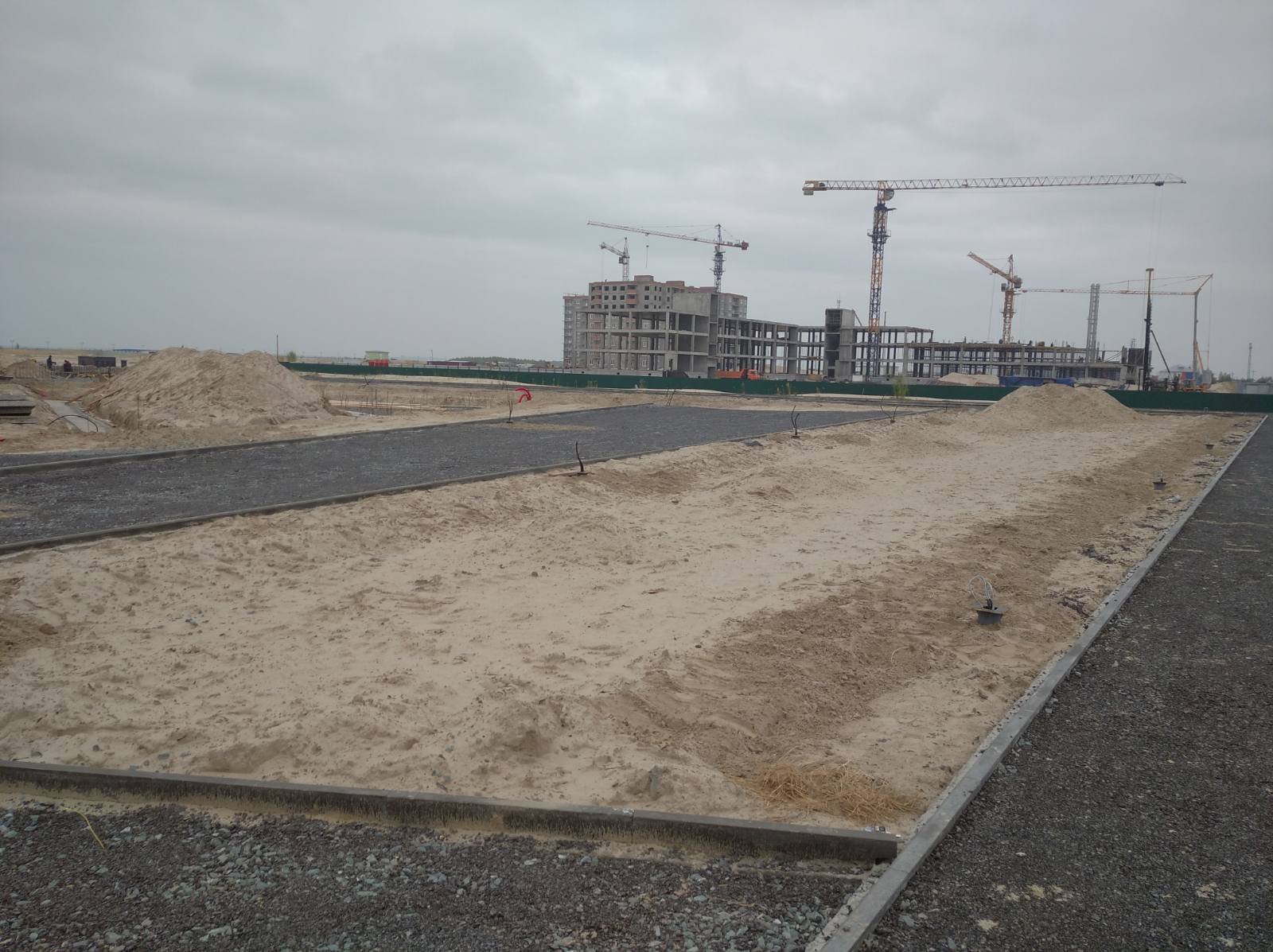 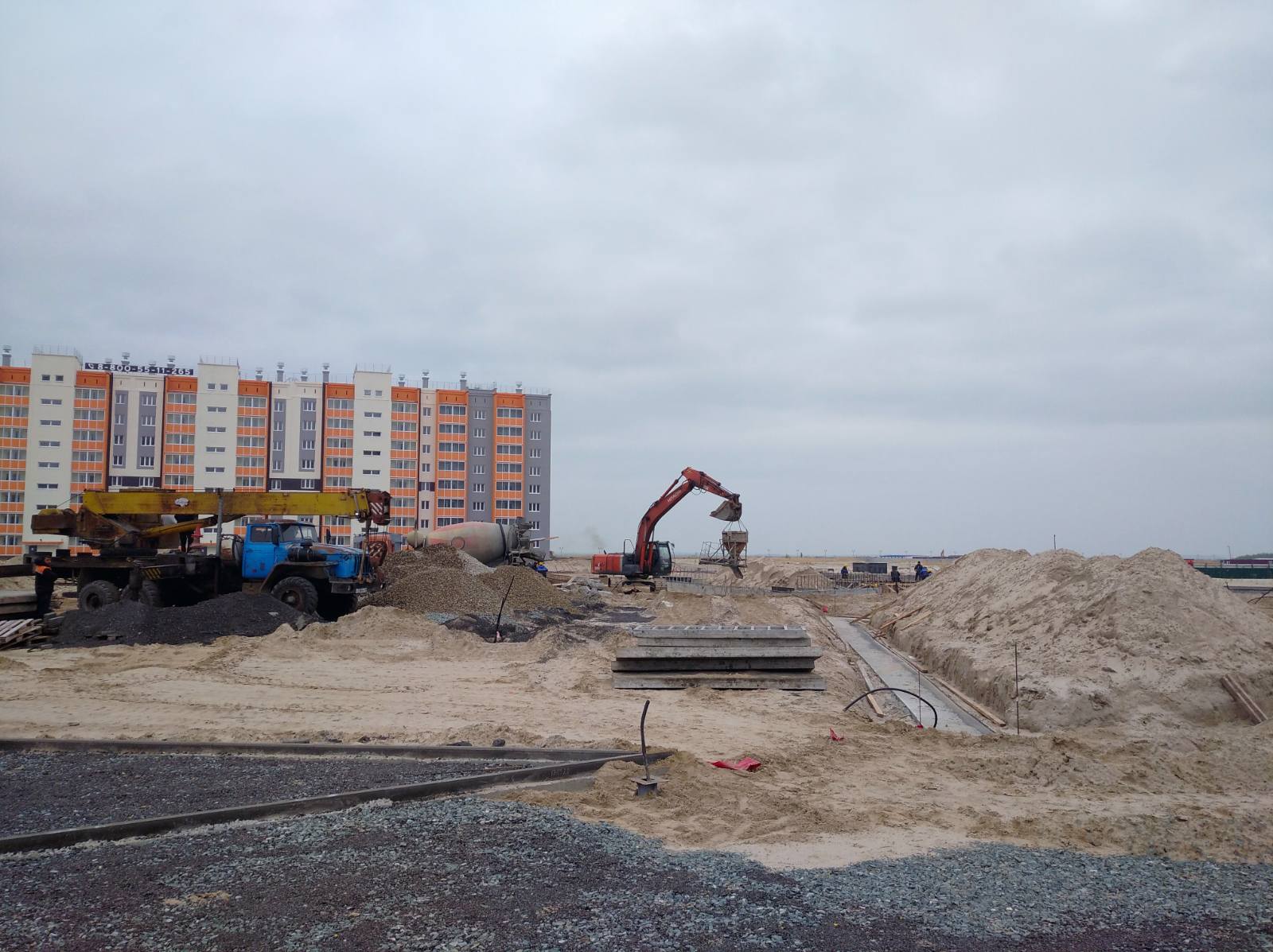 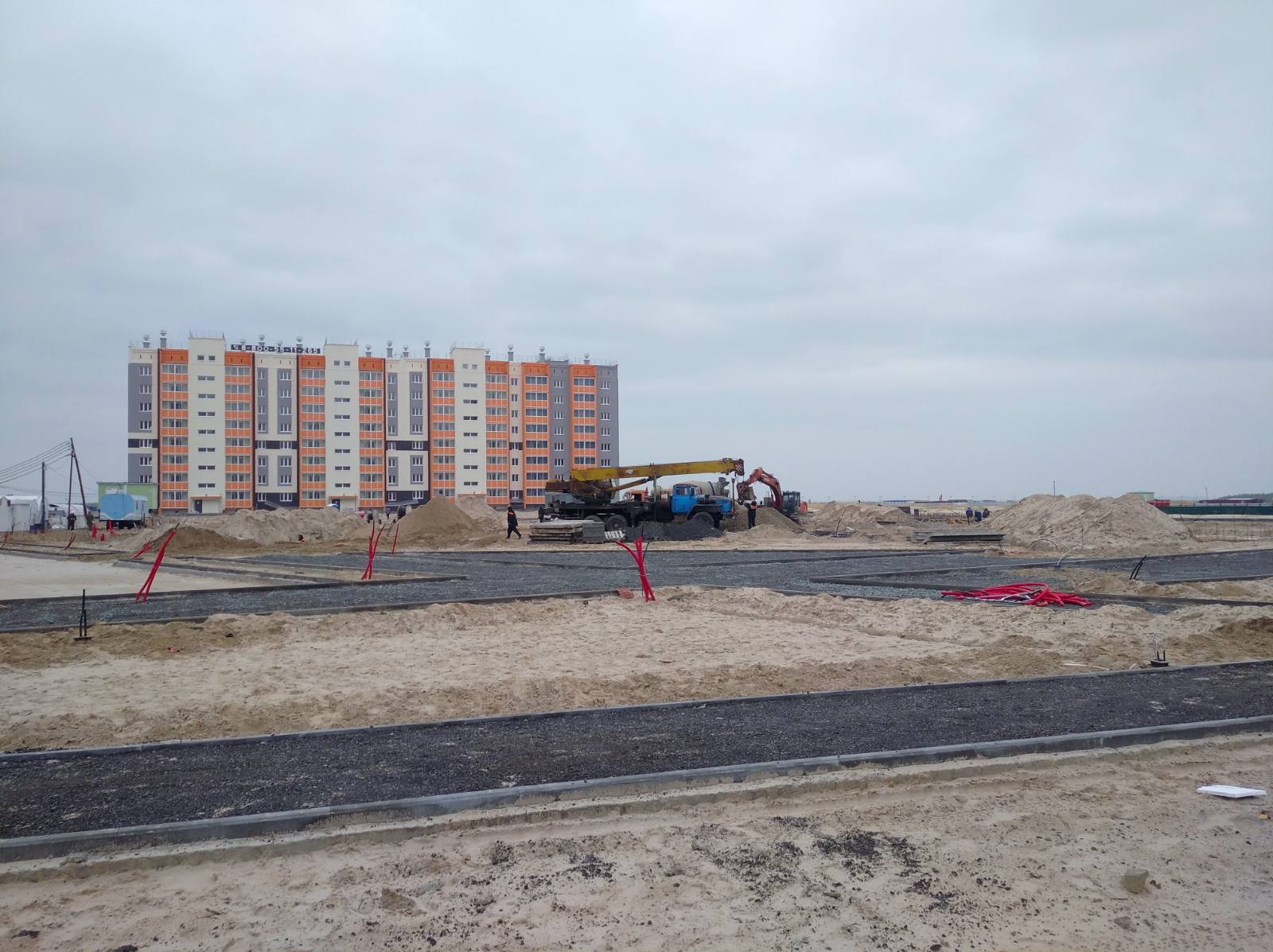 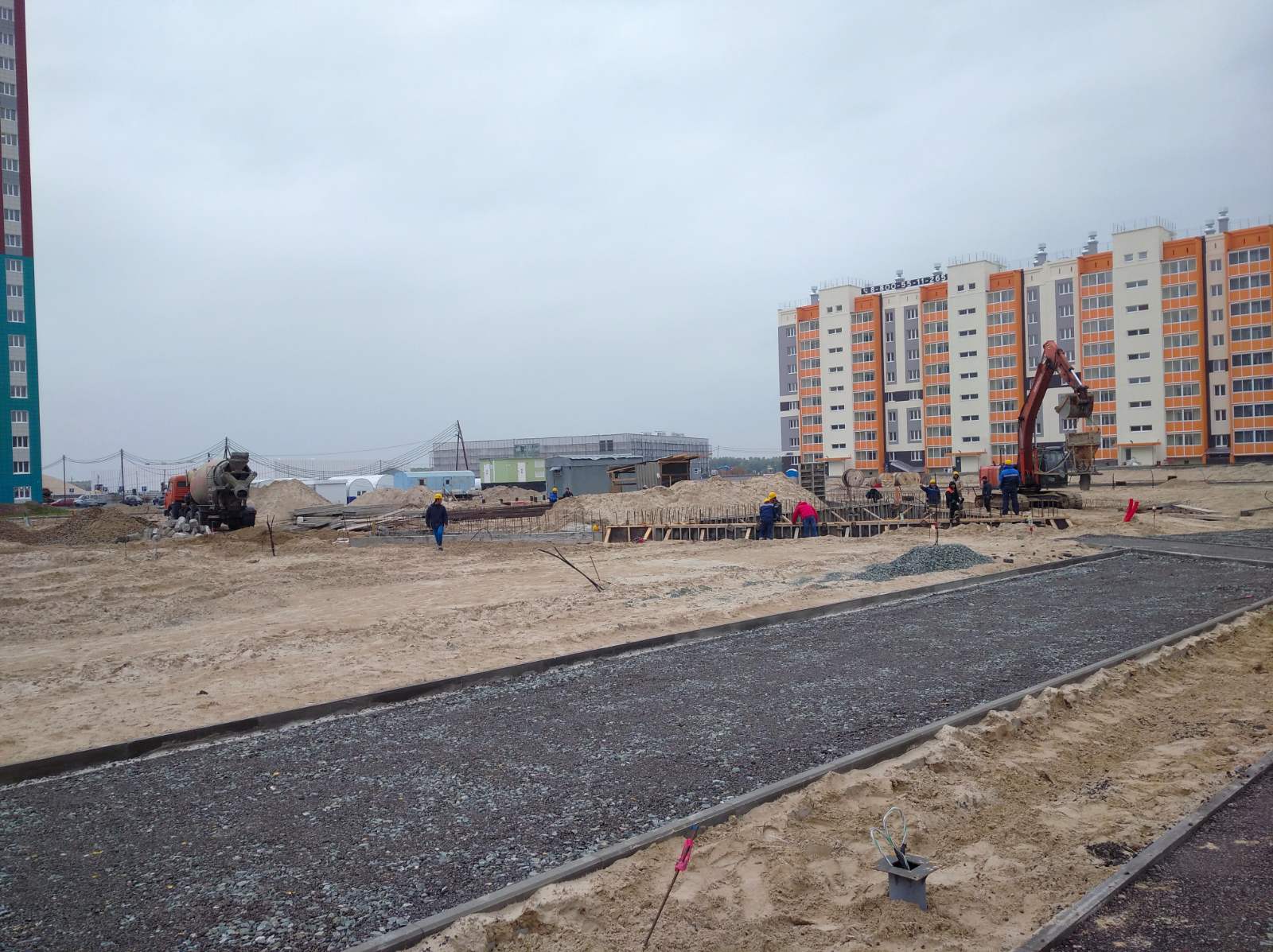 25.09.202025.09.2020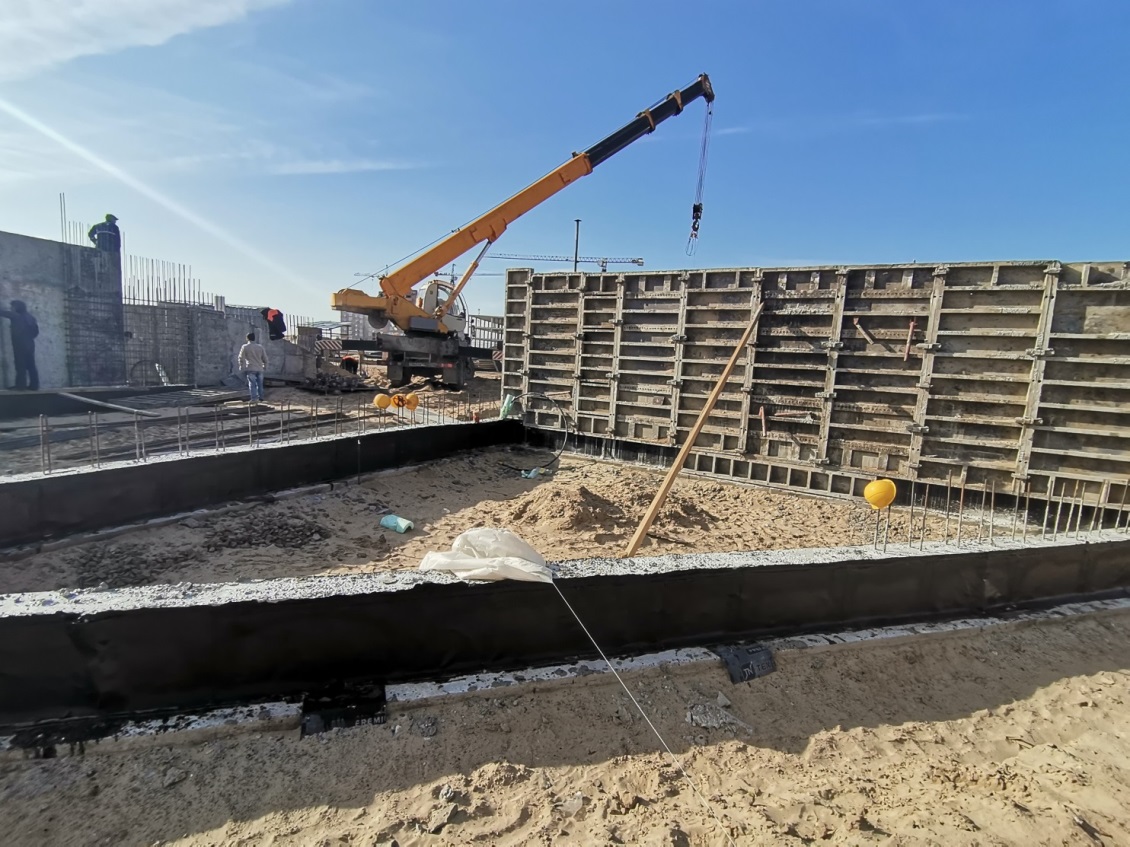 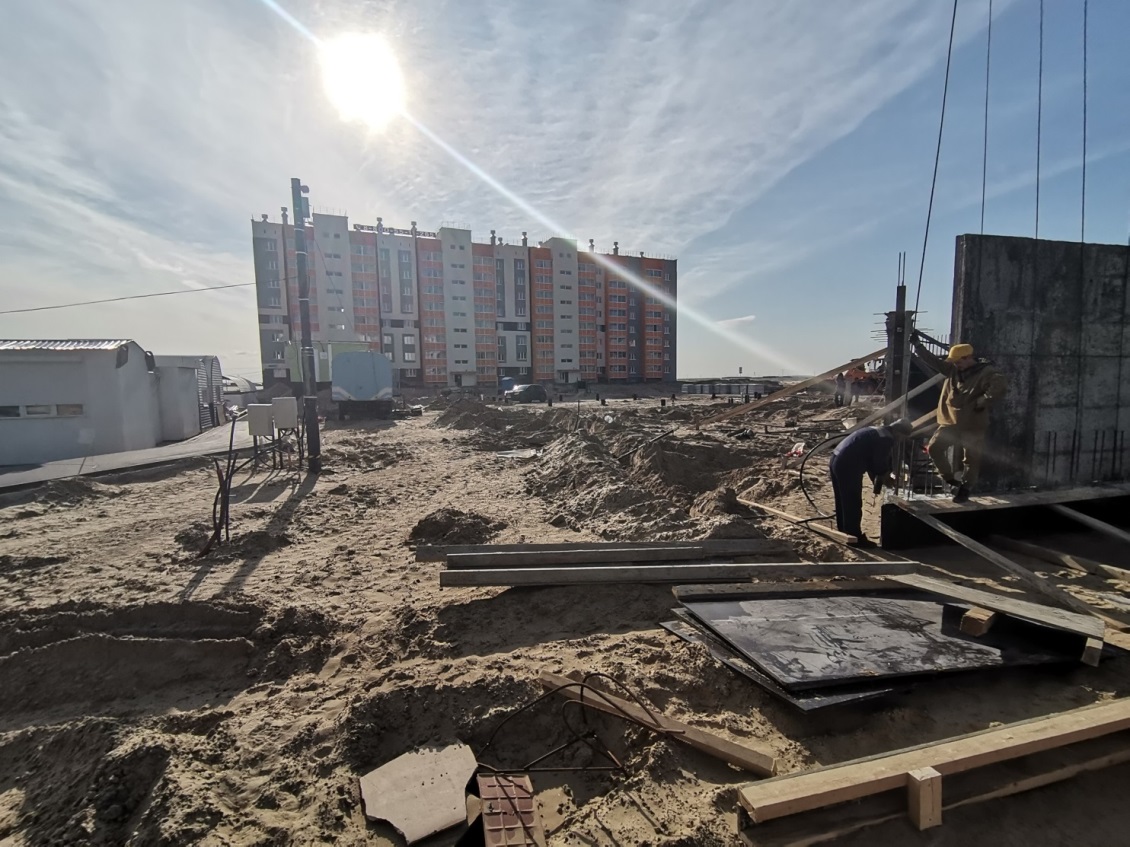 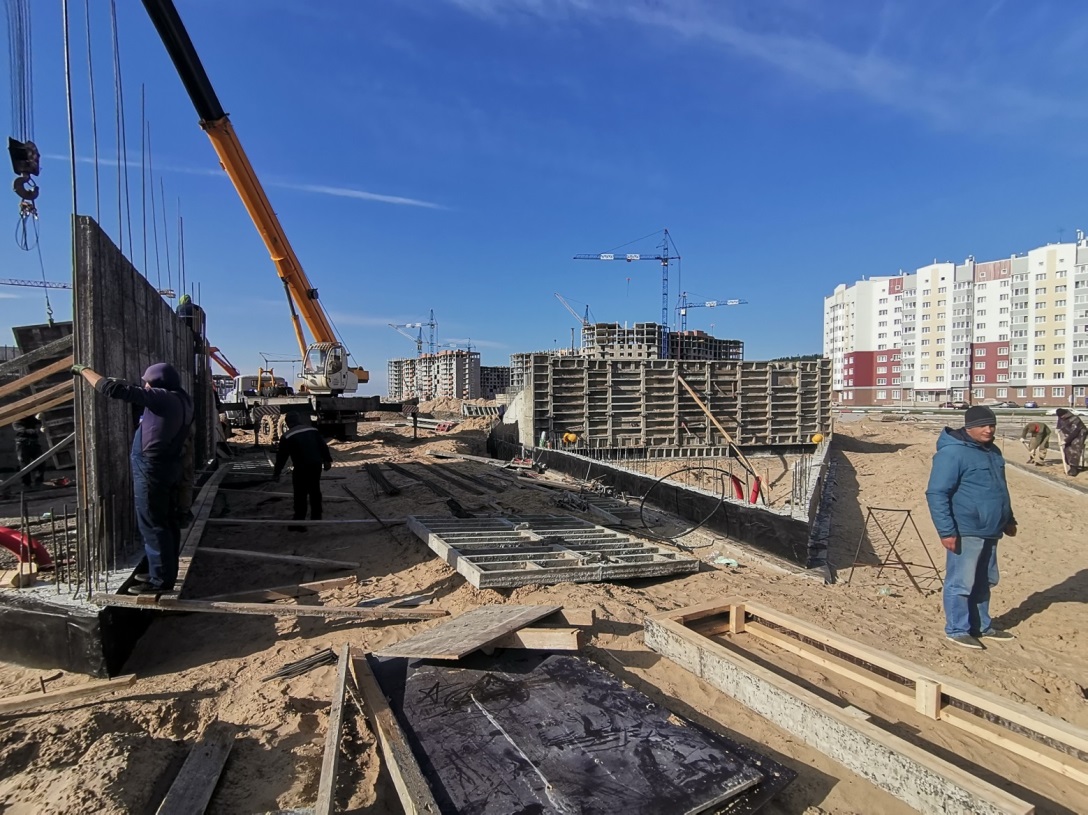 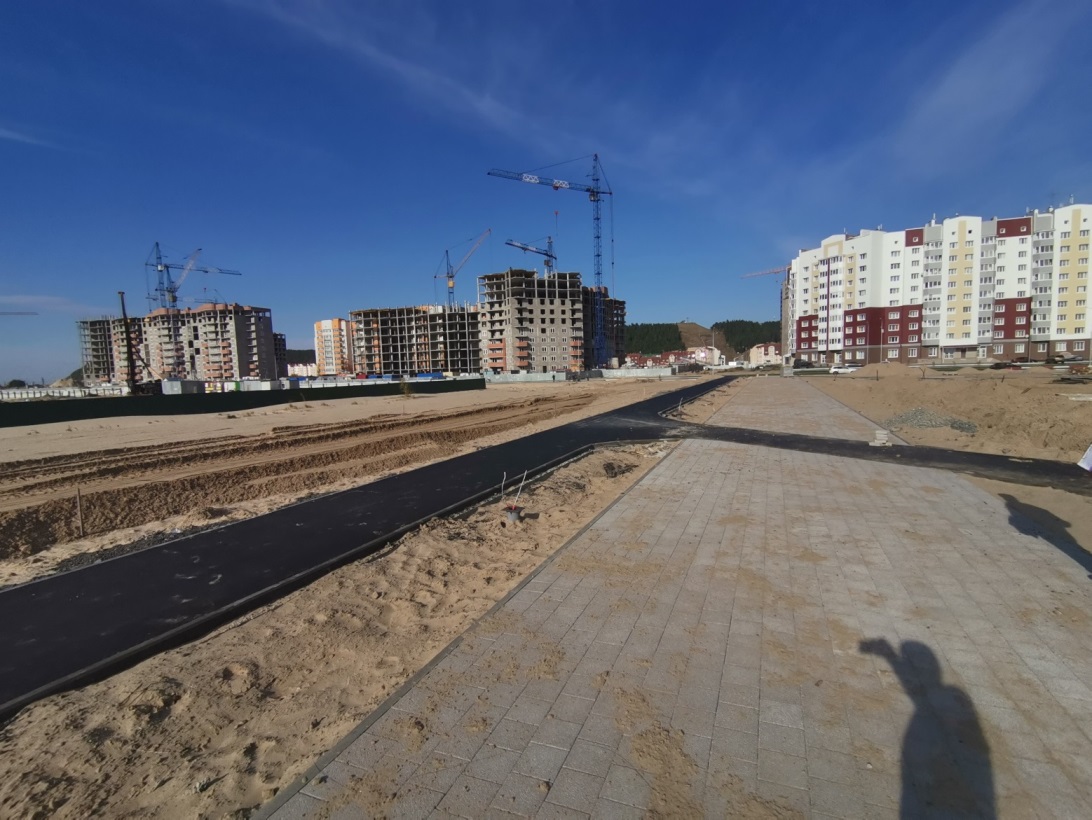 01.10.202001.10.2020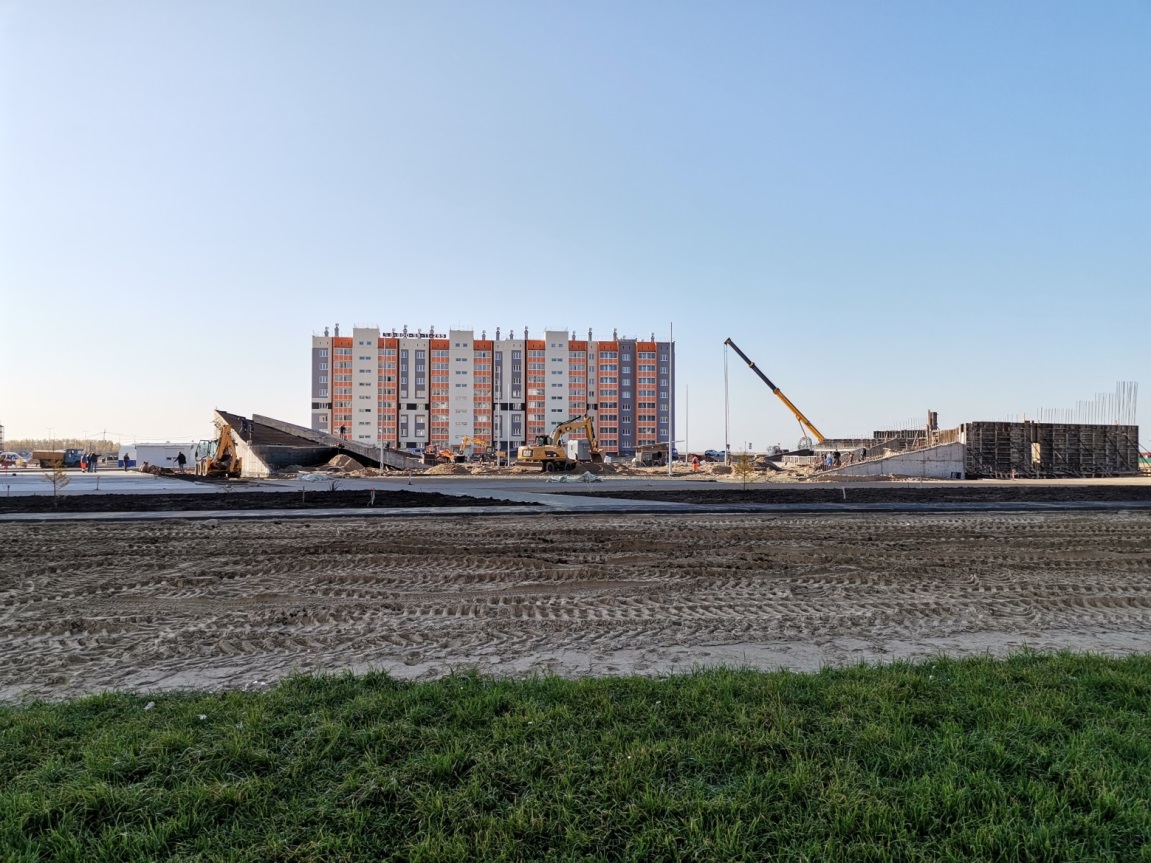 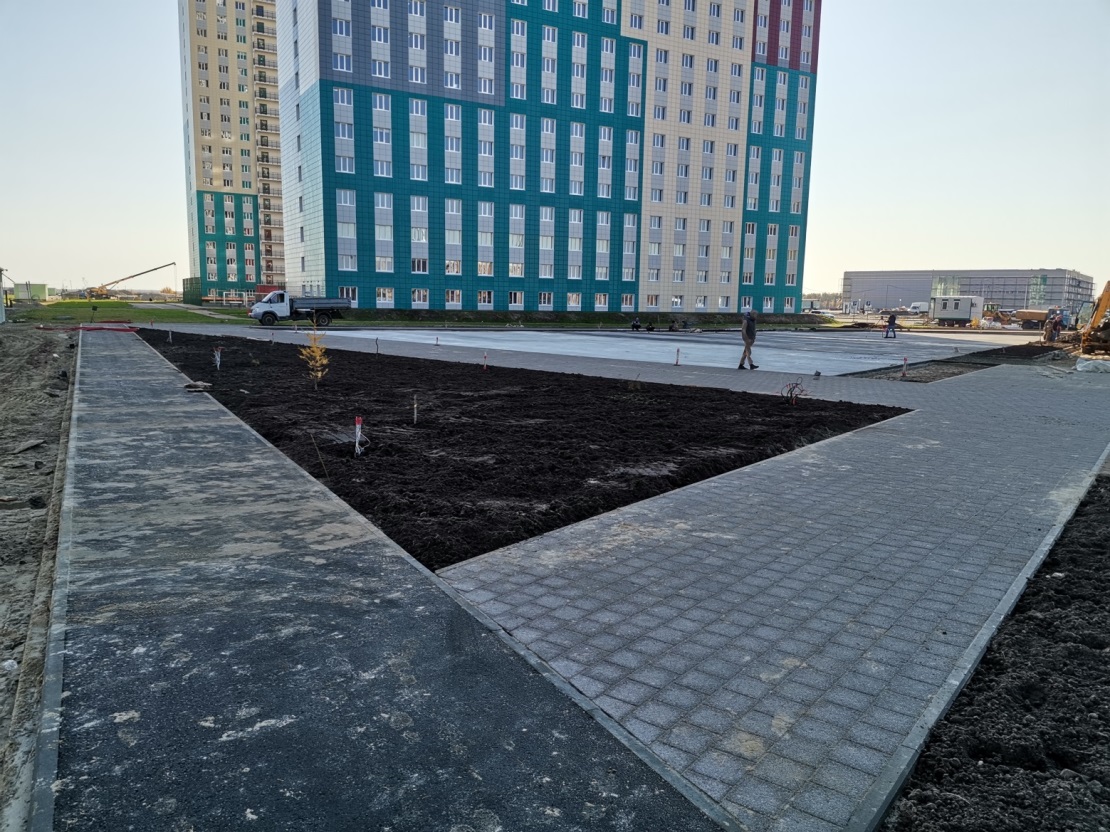 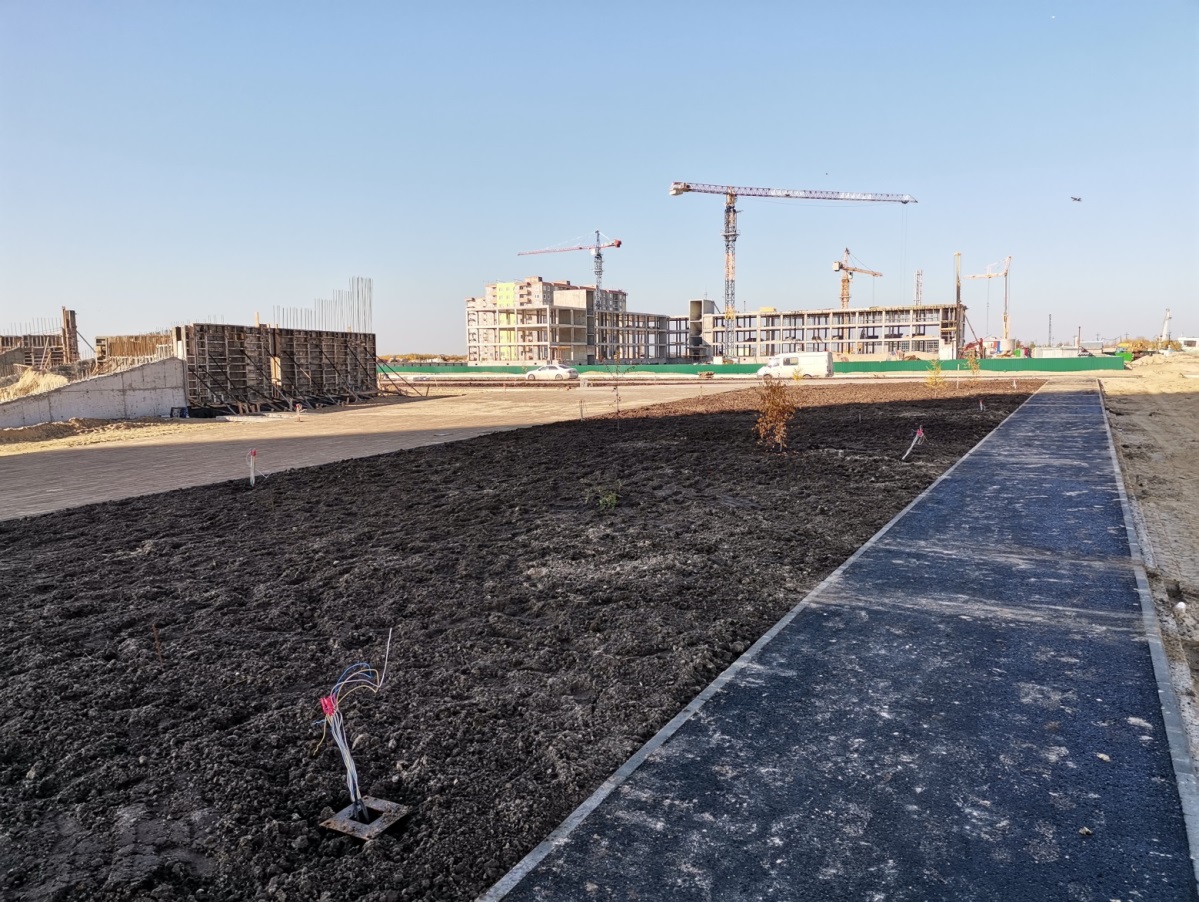 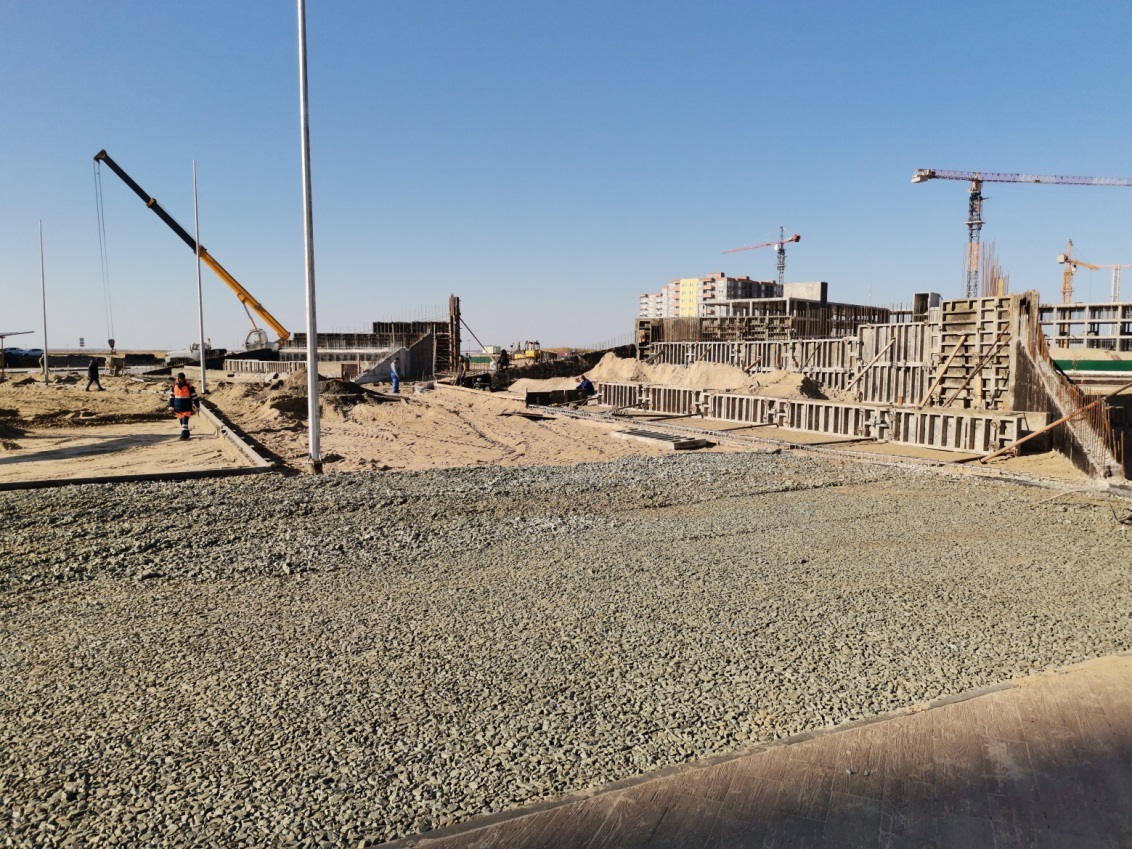 08.10.202008.10.2020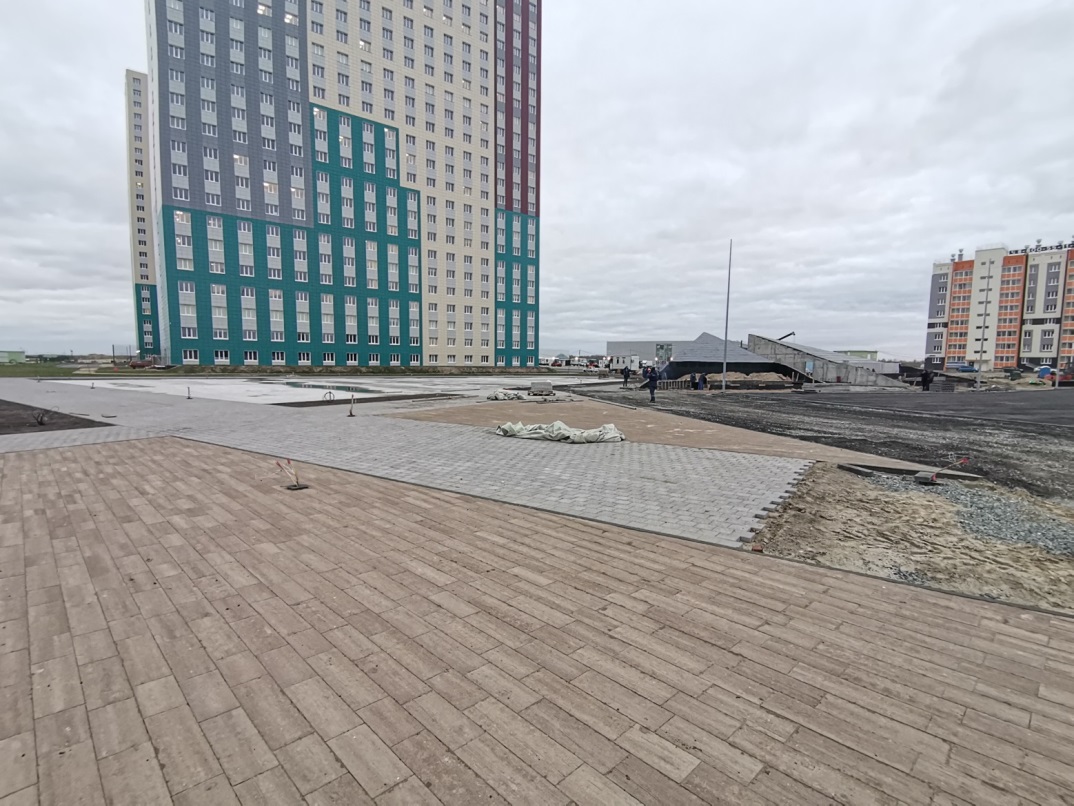 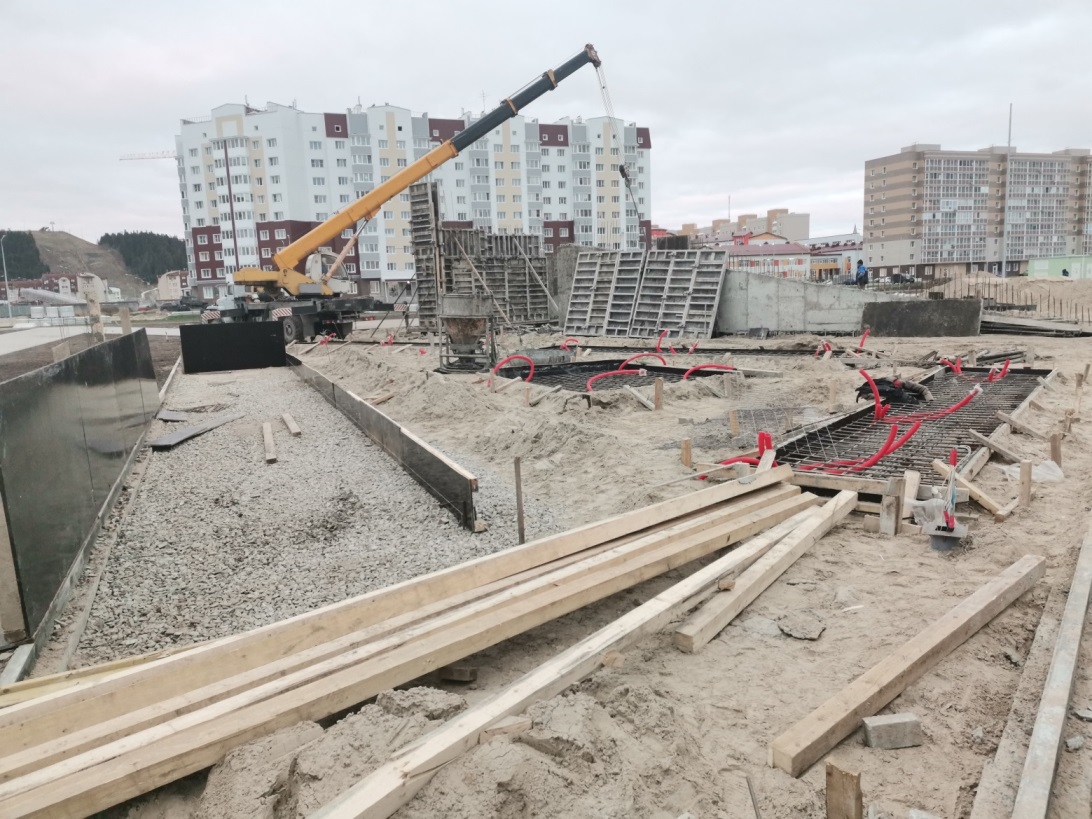 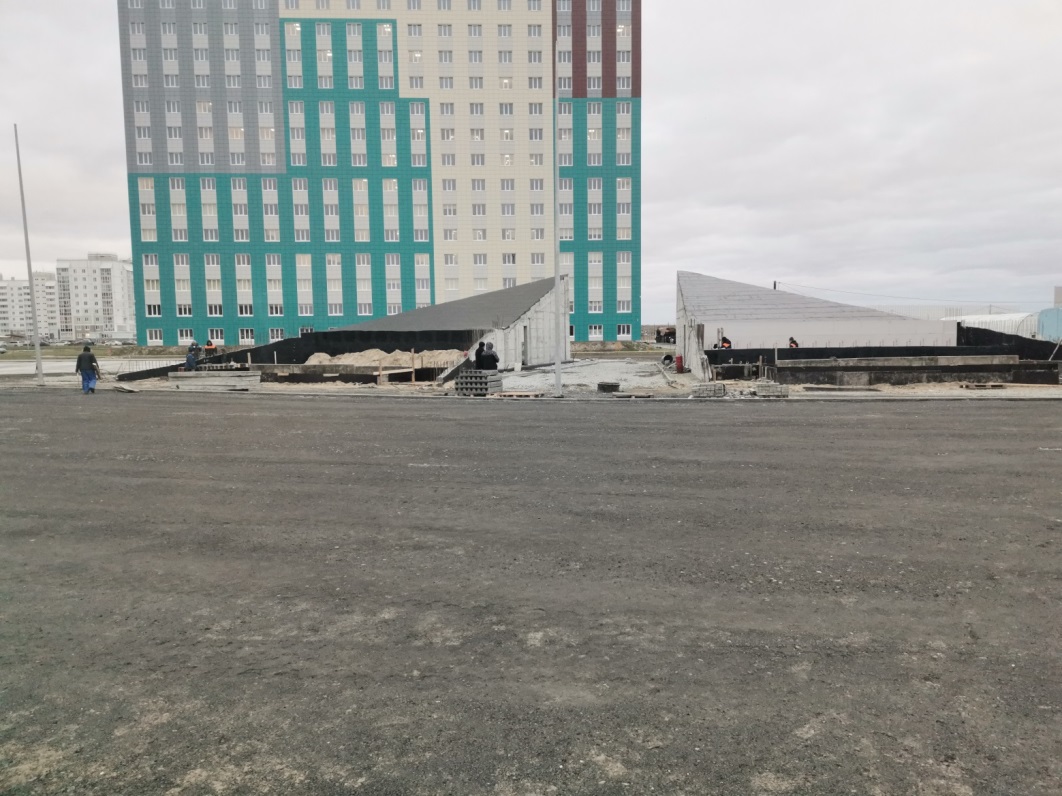 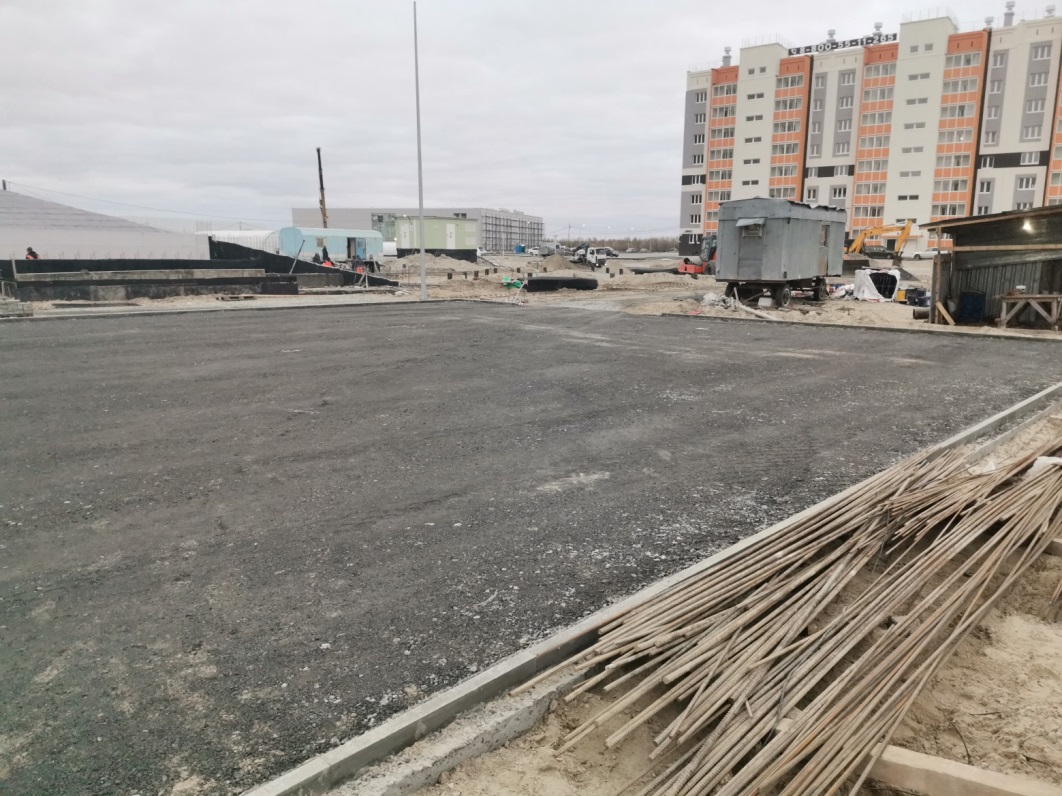 26.11.202026.11.2020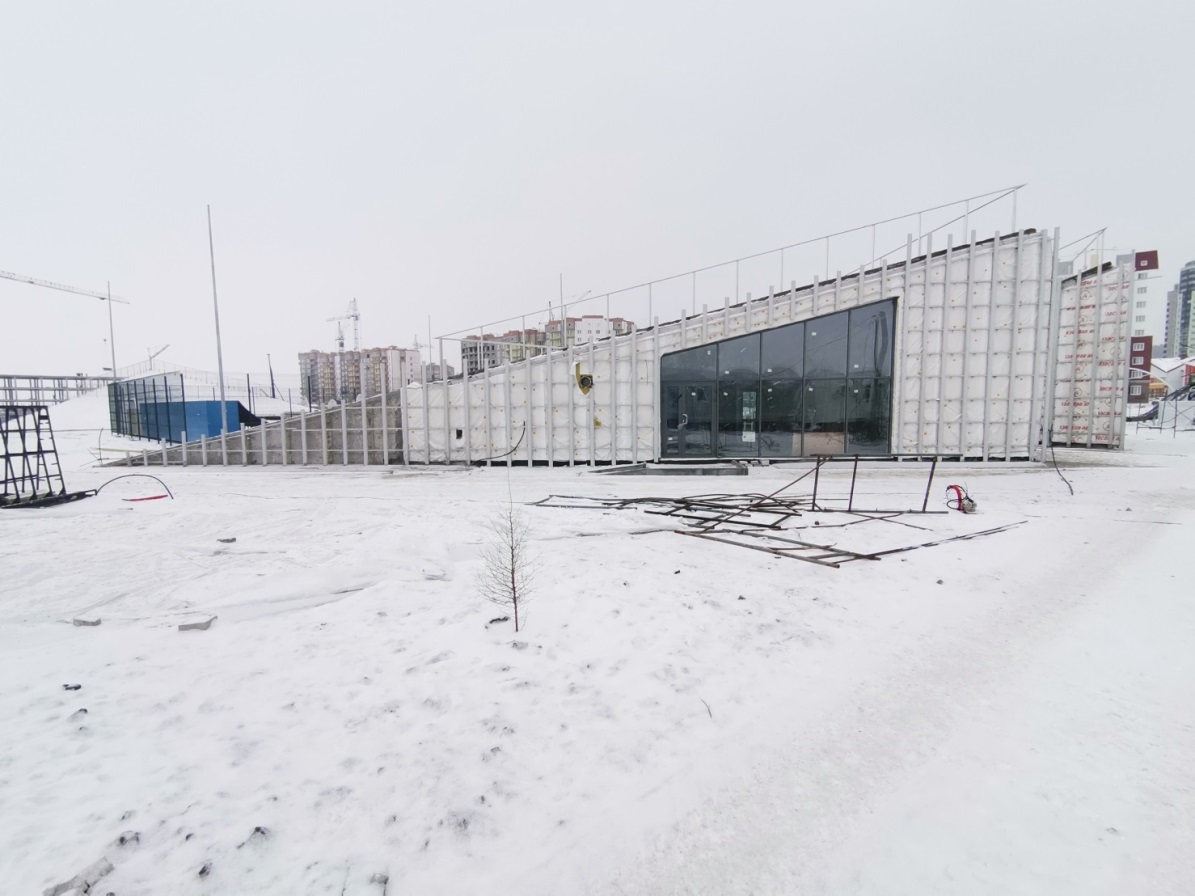 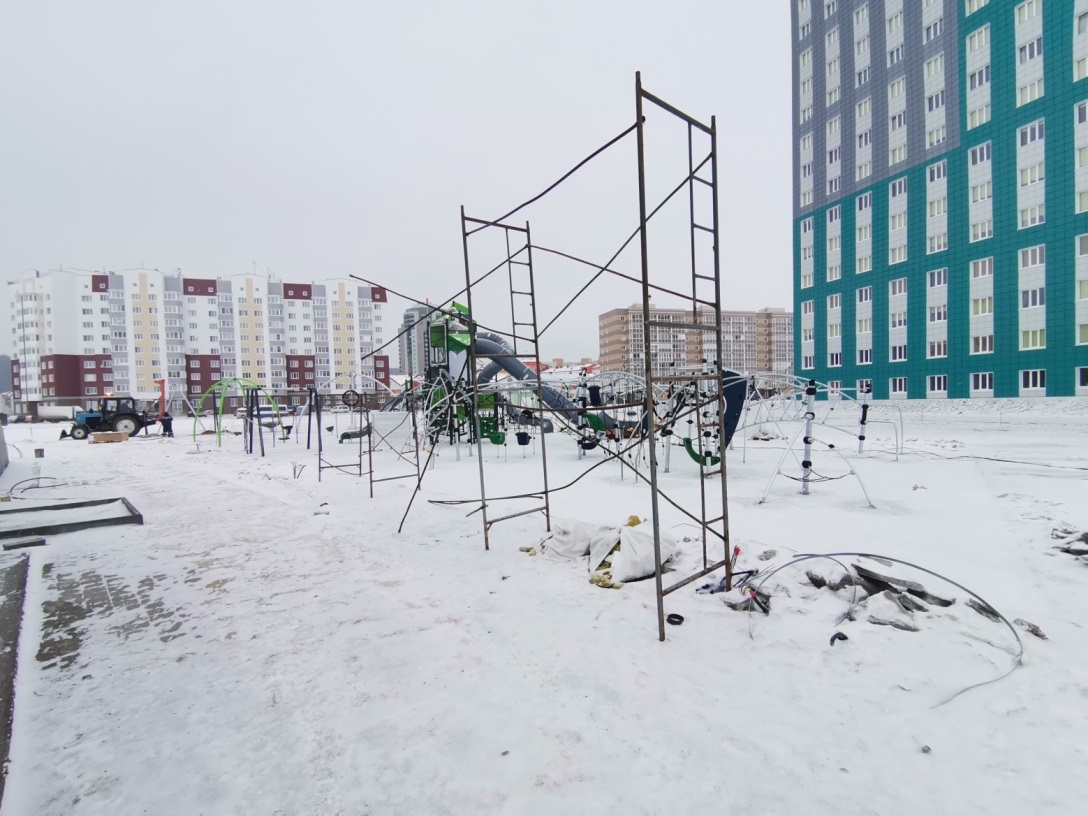 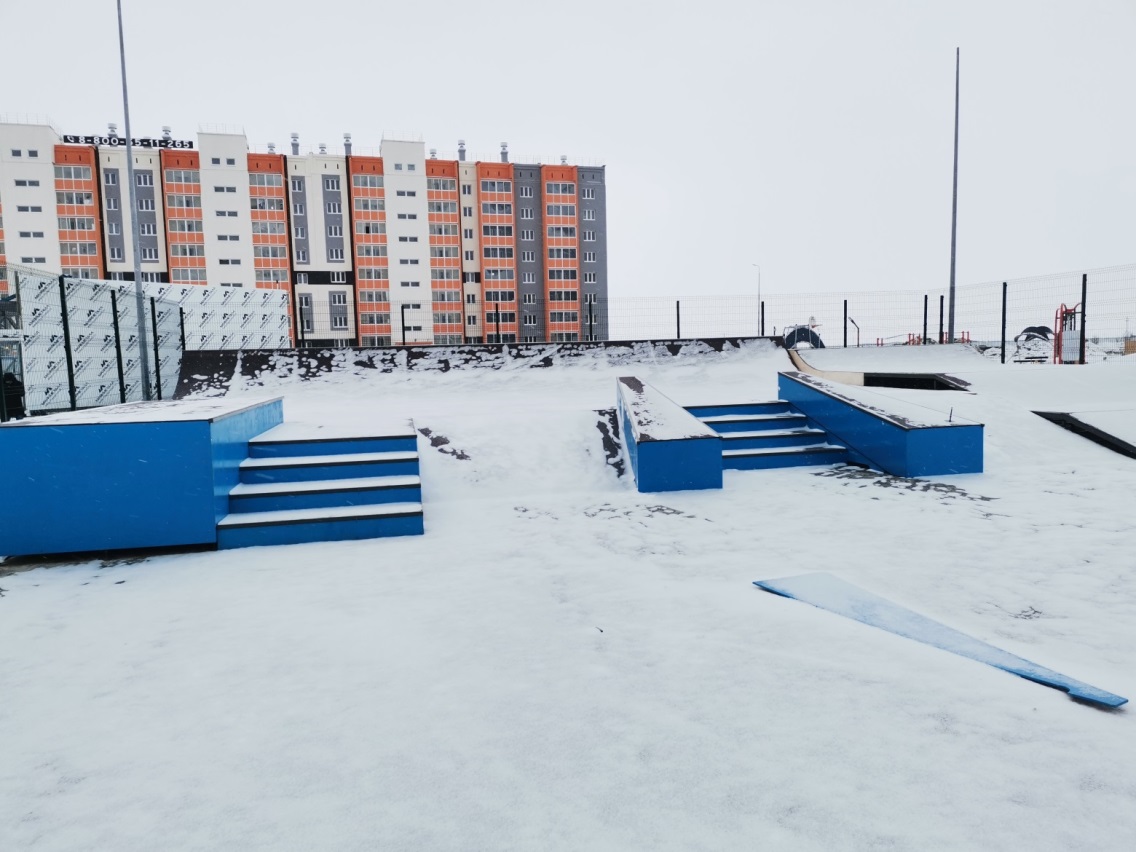 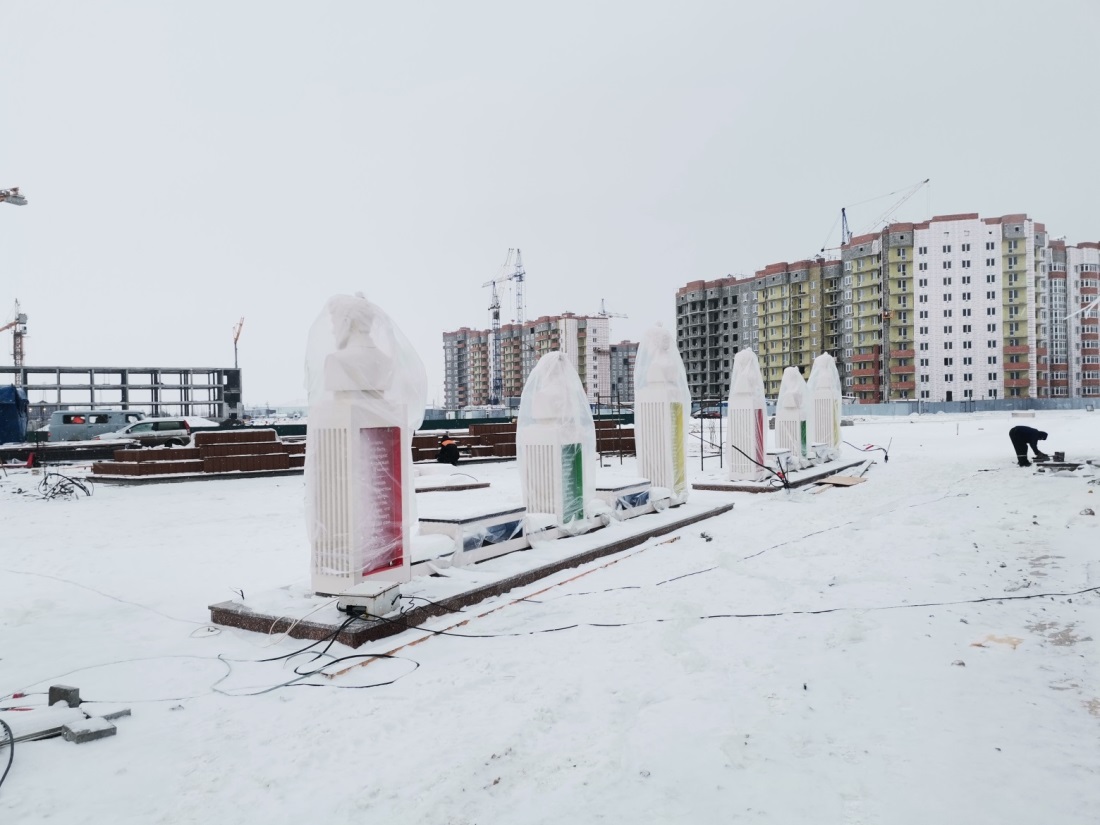 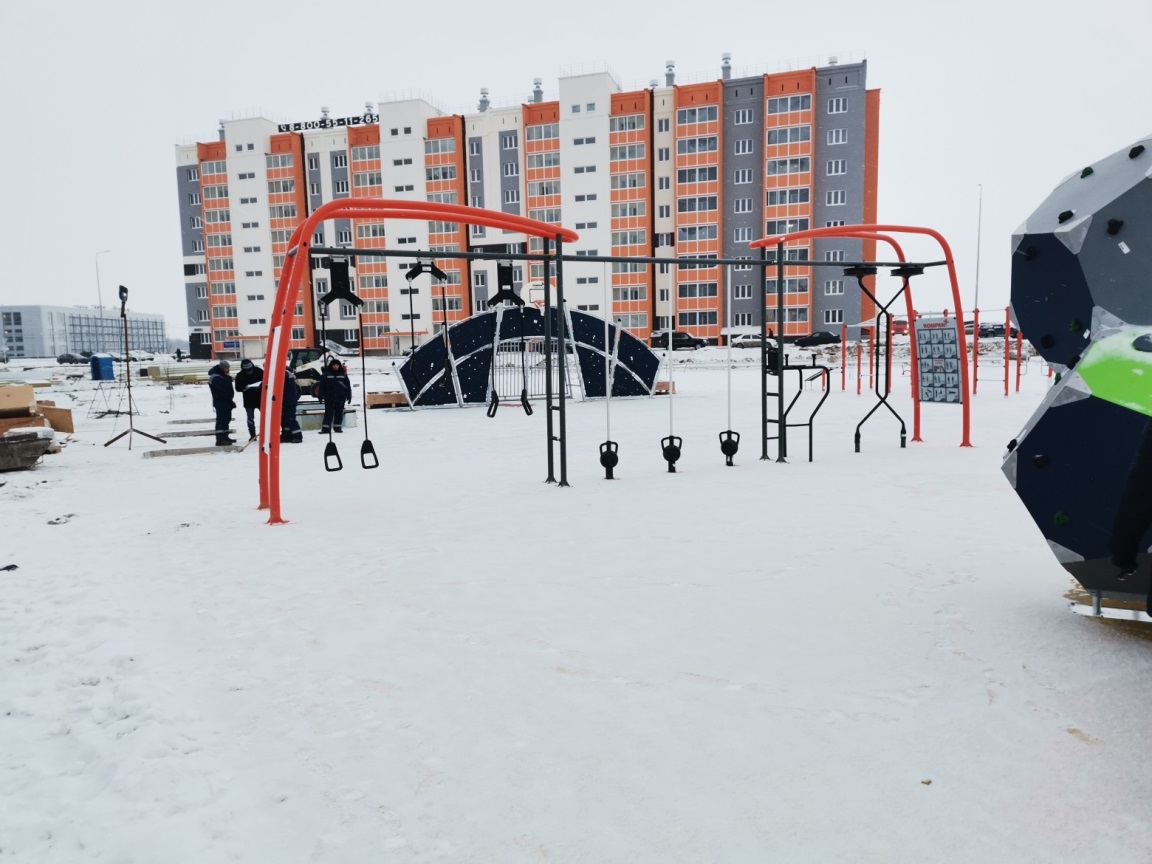 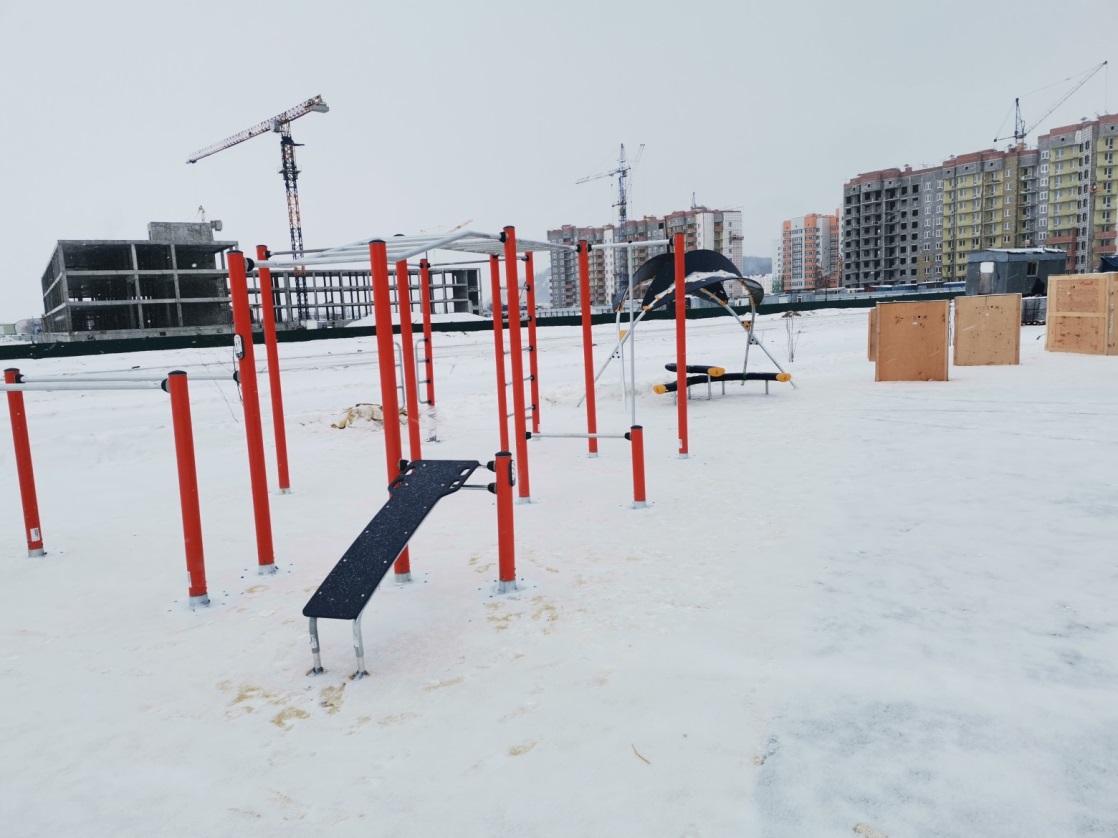 